Supplementary Figure 3. ROC Curves representing the performance of each parameter to predict the presence of detectable tumor cells in the bone biopsy.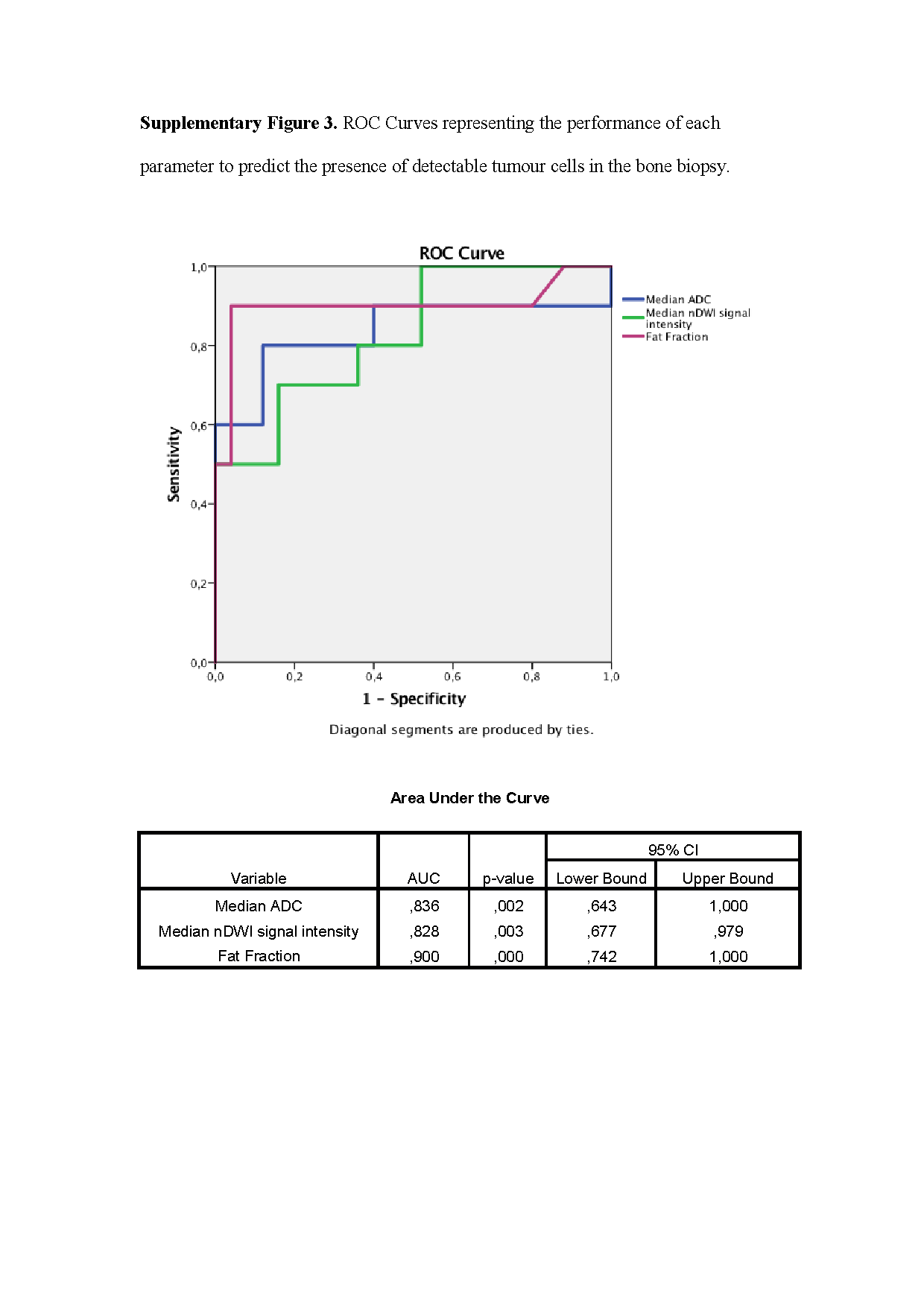 